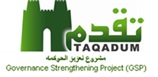 الاستمارة القياسية لتبسيط الاجراءاتأرسم خارطة العمليات المبسطة:التوقيتات(اختياري)الاجراءات المبسطة  لتقديم الخدمة للمستفيد    *** اجراء التحسين من خلال انشاء غرفة علميات وتحتوي على الية اتصال الكتروني تبين فيها مكان وجود اسرة فارغة ليتم نقل المريض اليها لمراعاة الموقت دون الاتصال والانتظارالإحالة عن طريق طبلة المريض من قبل الطبيب الاختصاصتحديد الجهة او المحافظة المحال اليها من قبل غرفة عمليات مشركةاكمال إجراءات الحالة من قبل قسم العمليات إضافة شعبة الإسعاف الفورينقل المريض بواسطة سيارة الإسعاف من قبل شعبة الاسعاف الفوري